Nom : __________________________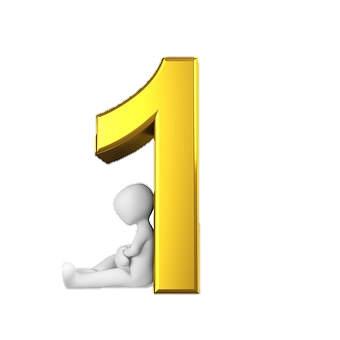 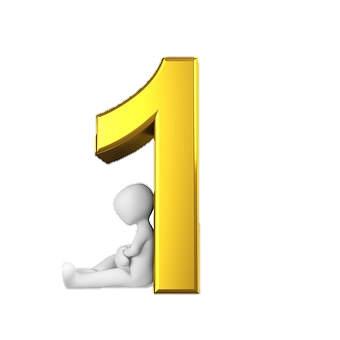 Planification de coursChapitre 3 : Les nombres décimauxGROUPE 111Le travail à effectuer est inscrit pour chaque période de cours de mathématique. Tout le travail non terminé doit être terminé pour le début du cours suivant.Tu dois surligner une étape lorsque tu l’as terminé.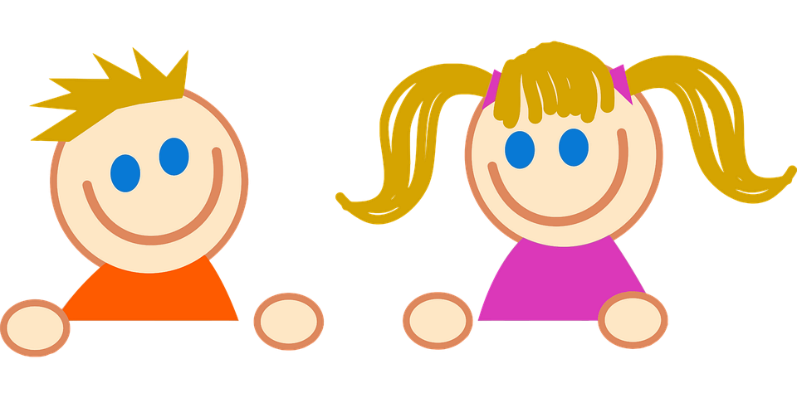 Plan d’étude Chapitre 3 – Les nombres décimaux#DateTravail à effectuer129 janvierRemplir les notes de cours (Cahier E) p.22 à 24 en écoutant les capsules suivantes:Valeur et position Lecture des nombres décimauxComparaison de nombres décimauxFraction décimaleNetmath (Les 5 activités doivent être complétées pour le 31 janvier)Lire et écrire des nombres décimauxLire et écrire un nombre décimal écrit sous diverses formesReprésenter un nombre décimal sur une droite numériqueComparer des nombres décimauxOrdonner des nombres décimaux selon la valeur de position230 janvierRemplir les notes de cours (cahier E) p.25-26 en écoutant la capsule suivante :Notation décimale (capsule 5)Écouter la capsule « Addition et soustraction de décimaux » (capsule 6)Remplir le « Guide des opérations » p.30**Faire valider ses réponses auprès de Mme Blanchette.Point de Mire   p.88 #1    p.92-93 #1 abcghi	p.94 #2 defghi331 janvierDébut de cours : Correction du Point de Mire et retour Netmath (Cours 1)Écouter la capsule « Multiplication de nombres décimaux » (capsule 7)Remplir le « Guide des opérations » p.31-32 en respectant les consignes de la capsule.Point de Mire   p.99 #1 d) à k)    p.100 #2    p.97 #8-941er févrierDébut de cours : Correction du Point de MireRemplir le « Guide des opérations » p.33-34 en écoutant la capsule  suivante :Division de nombres décimaux (Capsule 8a)Écouter la capsule 8b et faire p.35 du « Guide des opérations »Point de Mire p.100 #3    p.101 #454 févrierDébut de cours : Retour sur le Point de Mire et p.35 du Guide des opérationsCahier E p.31-32 et p.40 #26 et 29Écouter les 3 capsules suivantes et remplir les notes de cours p.27Nombre décimal  Pourcentage (Capsule 9)Nombre décimal  Fraction (Capsule 10)Fraction Pourcentage (Capsule 11)66 févrierDébut du cours : Retour sur le cahier ECahier E p.33 #3 à 8Point de Mire p.109 #6DÉBUTER LE DOCUMENT DE RÉVISION77 févrierDébut de cours : Retour cahier E et PdMÉcouter la capsule suivante et remplir les notes de cours p.9Pourcentage d’un nombre (Capsule 12)Cahier E p.40-41 #27-32-37Document de révision88 févrierDébut du cours : Retour sur le document de révisionCahier E p.33-34 #9 à 12Cahier E p.40-41 #27-32-37Pour plus de pratique : Cahier E p.36 à 39 (le corrigé est sur le site)911 févrierMaZoneCEC : Chapitre 3 : Test 1 (Obligatoire)Point de Mire p.102Correction avec Socrative (GROUPE111)Desmos : J2FXE9 (Cart Sort : Fraction, nombre décimal et représentation)1013 févrierMaZoneCEC : Chapitre 3 : Toutes les activitésNetmaths : Voir les activités envoyéesDesmos : Polygraph : MMUBWJQuestions permises : Nombre plus grand ou plus petit que (0, 1, 10, …)Le chiffre à la position des (dixièmes, centièmes, …) est_.Le nombre est (positif ou négatif).1114 févrierExamen du chapitre 3 : Les nombres décimauxNotion à l’examenCapsule disponible sur le siteJ’ai comprisJe n’ai pas comprisValeur et positionXLecture de nombres décimauxXComparaisonXPosition sur une droite numériqueFraction décimaleXNotation décimale	Nombre finiX	Nombre infini périodiqueX	Nombre infini non périodiqueXAddition et soustraction de nombres décimauxXMultiplication de nombres décimauxXDivision de nombres décimauxXExposant sur un nombre décimalRésolution de chaînes d’opérationsRésolution de problèmesPassage d’une forme d’écriture à une autreX 	% à  et le contraireX	 à nb décimal et le contraireX	Nb décimal à % et le contraireX